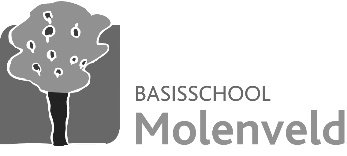 MENU april 2024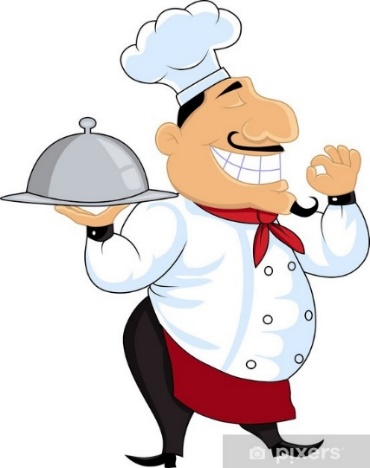 Maandag1PaasmaandagDinsdag 2Woensdag3Donderdag4Vrijdag5Zaterdag6PAASVAKANTIEZondag7Maandag8Dinsdag 9Woensdag10Donderdag11Vrijdag12Zaterdag13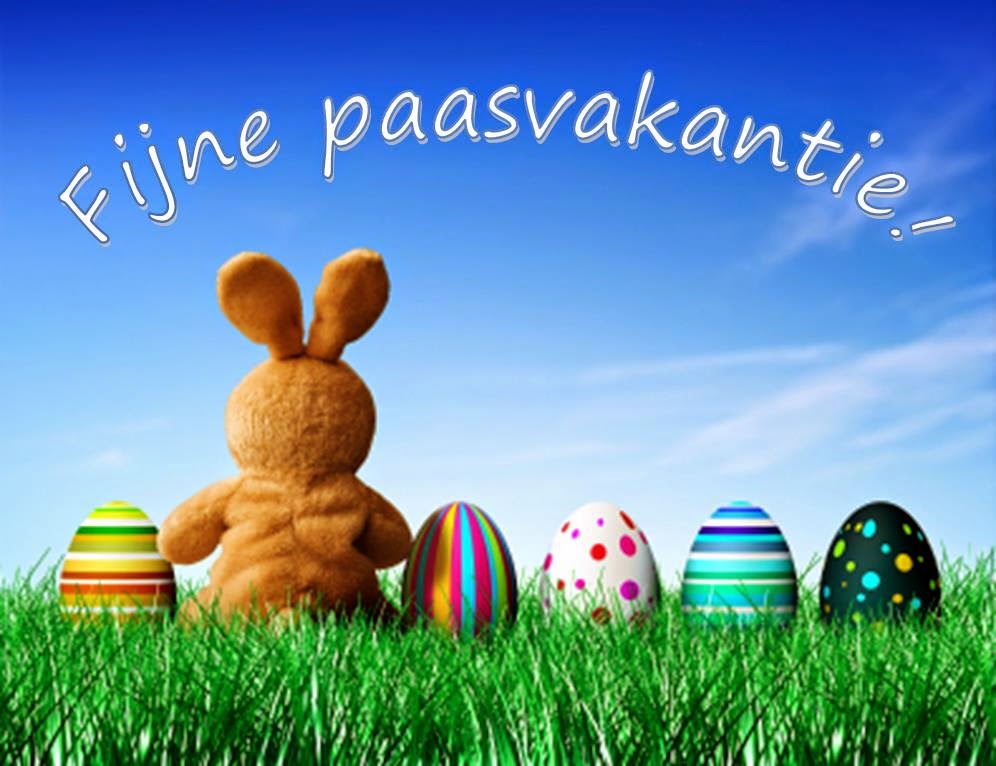 Zondag 14Maandag 15Tomatensoep met balletjes - Stamppot van spinazie - Schartongrol - Duglérésaus - KoekjeDinsdag 16Broccolisoep - Erwten en wortelen gestoofd - Kaasburger - Vleesjus - Aardappelen - KoekjeWoensdag 17Donderdag 18Brunoisesoep - Appelmoes - Witte pens - Vleesjus - Gebakken aardappelen - KoekjeVrijdag 19Courgettesoep - Boontjes gestoofd - Kalkoenlapje - Vleesjus - Aardappelen - KoekjeZaterdag20Weekend zee 12-jarigen (NCZ)Zondag21Maandag 22Kervelsoep - Carbonara met erwten - Spirelli - FruitDinsdag 23Wortel pastinaaksoep - Rode kool met appel - Kipfilet - Vleesjus - Aardappelen - MelkproductWoensdag 24Donderdag 25Erwtensoep - Stamppot op z'n Brussels - Cordon bleu - Vleesjus - FruitVrijdag 26Pompoensoep - Rundstoofvlees op z'n vlaams - Aardappelpuree - KoekjeZaterdag 27Zondag 28Maandag 29Seldersoep - Jonge worteltjes - Rundsburger - Vleesjus - Aardappelen - FruitDinsdag 30Dagsoep - Kaassaus met ham en broccoli - Spirelli - Dessert